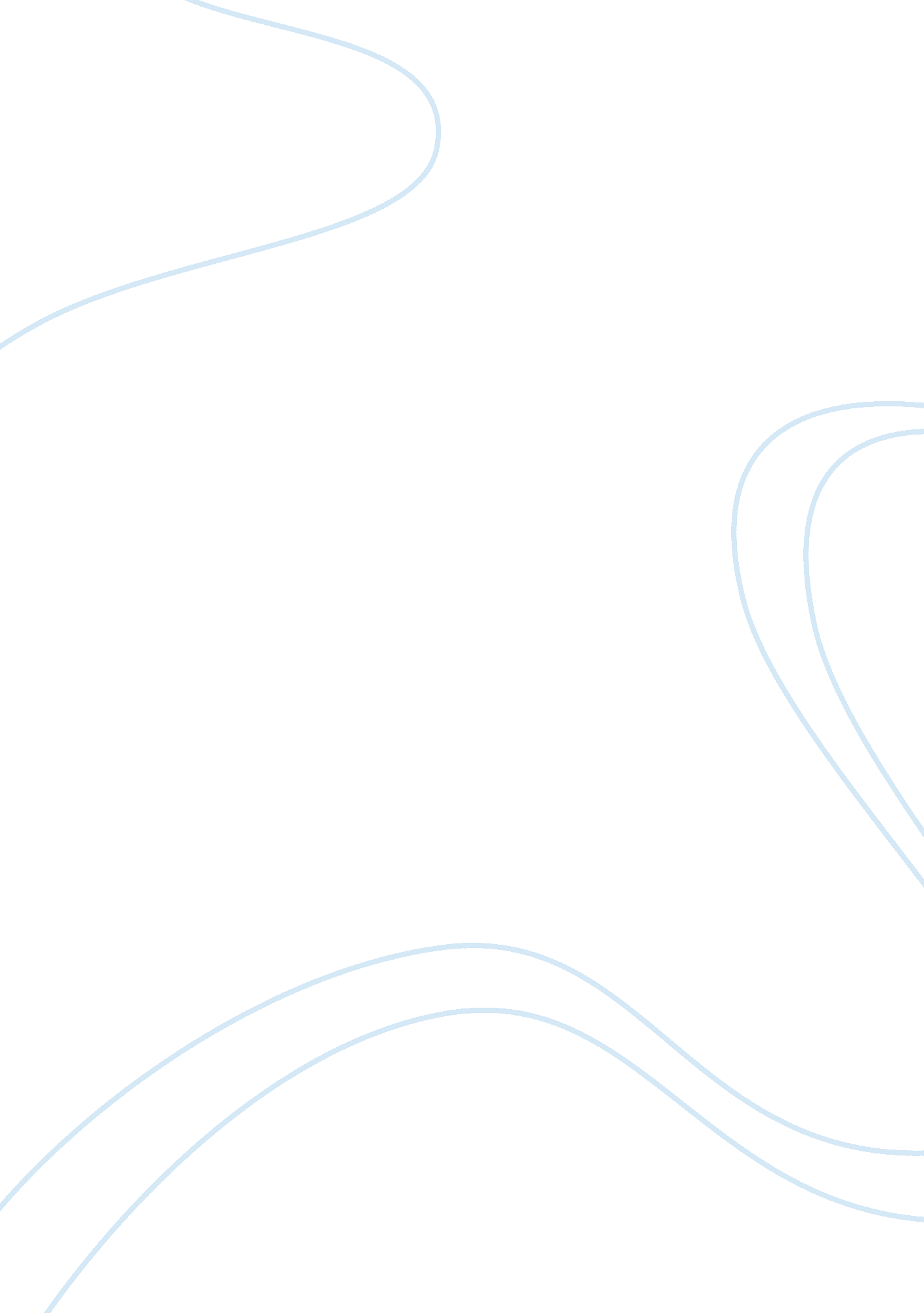 The less powerful cultureArt & Culture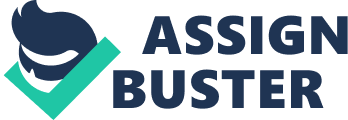 I hear the writer’s voice best in the questions he puts forth in the article. The essay starts with a thought-provoking question and concludes with a summarization of the theme of Lullaby. 

This essay revolves around the quotation, “ We are together always. There never was a time, when this was not true” by Ayah in Lullaby. The writer’s question, “ Ayah’s journey through life is filled with loss and hardships brought upon by her heritage and their struggles with the white man; but could it also said that acceptance is a theme that makes itself apparent as well?” relates to thesis in that it highlights Ayah’s acceptance. While the writer has tried to put forth several examples in an attempt to illustrate Ayah’s acceptance of the circumstances, some of them are not very strong e. g. path being covered by snow. Snow stands for coldness, lack of mobility, and lifelessness whereas the writer has interpreted as clarity and optimism. The essay has a good structure and the points discussed to try to elaborate on Ayah’s acceptance and healing, though some points have been interpreted very optimistically. 